Выдержка с Приложения №2 к Постановлению Административного совета Национального агентства по регулированиюв области электронных коммуникаций и информационных технологий№ 10 от 28.02.2019Таблица 8Способ публикации технических показателей качества для услуг телефонии, предоставляемых через мобильные наземные сотовые сети общего пользованияТаблица 8Способ публикации технических показателей качества для услуг телефонии, предоставляемых через мобильные наземные сотовые сети общего пользованияТаблица 8Способ публикации технических показателей качества для услуг телефонии, предоставляемых через мобильные наземные сотовые сети общего пользованияТаблица 8Способ публикации технических показателей качества для услуг телефонии, предоставляемых через мобильные наземные сотовые сети общего пользованияПоставщикОтчетный период1. Вероятность потери вызова (RBA), [%]ОценкаНоминальные значенияИзмеренное значение1. Вероятность потери вызова (RBA), [%]Очень хорошоRBA ≤ 0,71. Вероятность потери вызова (RBA), [%]Хорошо0,7 < RBA ≤ 1,41. Вероятность потери вызова (RBA), [%]Удовлетворительно1,4 < RBA ≤ 21. Вероятность потери вызова (RBA), [%]НеудовлетворительноRBA > 22. Вероятность прерывания разговора (RAÎ), [%]ОценкаНоминальные значенияИзмеренное значение2. Вероятность прерывания разговора (RAÎ), [%]Очень хорошоRAÎ ≤ 0,72. Вероятность прерывания разговора (RAÎ), [%]Хорошо0,7 < RAÎ ≤ 1,42. Вероятность прерывания разговора (RAÎ), [%]Удовлетворительно1,4 < RAÎ ≤ 22. Вероятность прерывания разговора (RAÎ), [%]НеудовлетворительноRAÎ > 23. Время установления вызова – Среднее значение времени установления вызова в сети. (), [с]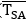 ОценкаНоминальные значенияИзмеренное значение3. Время установления вызова – Среднее значение времени установления вызова в сети. (), [с]Очень хорошо≤ 53. Время установления вызова – Среднее значение времени установления вызова в сети. (), [с]Хорошо5 < ≤ 103. Время установления вызова – Среднее значение времени установления вызова в сети. (), [с]Удовлетворительно10 < ≤ 203. Время установления вызова – Среднее значение времени установления вызова в сети. (), [с]Неудовлетворительно> 204. Вероятность успешно доставленных коротких сообщений SMS в течение 60 секунд после отправки (RSMS), [%]ОценкаНоминальные значенияИзмеренное значение4. Вероятность успешно доставленных коротких сообщений SMS в течение 60 секунд после отправки (RSMS), [%]Очень хорошоRSMS ≥ 98,34. Вероятность успешно доставленных коротких сообщений SMS в течение 60 секунд после отправки (RSMS), [%]Хорошо96,6 ≤ RSMS < 98,34. Вероятность успешно доставленных коротких сообщений SMS в течение 60 секунд после отправки (RSMS), [%]Удовлетворительно95 ≤ RSMS < 96,64. Вероятность успешно доставленных коротких сообщений SMS в течение 60 секунд после отправки (RSMS), [%]НеудовлетворительноRSMS < 955. Качество голоса оцененное в соответствии с MOS 5. Качество голоса оцененное в соответствии с MOS 5. Качество голоса оцененное в соответствии с MOS 5. Качество голоса оцененное в соответствии с MOS ОценкаНоминальные значенияИзмеренное значение5.1. Среднее значение оценки MOS в сетиОчень хорошоMOS ≥ 45.1. Среднее значение оценки MOS в сетиХорошо3,5 ≤ MOS < 45.1. Среднее значение оценки MOS в сетиУдовлетворительно3 ≤ MOS < 3,55.1. Среднее значение оценки MOS в сетиНеудовлетворительноMOS < 35.2. Доля тестовых вызовов end-to-end, сделанных в сети, для которых средний показатель MOS составляет не менее 3, [%]5.2. Доля тестовых вызовов end-to-end, сделанных в сети, для которых средний показатель MOS составляет не менее 3, [%]5.2. Доля тестовых вызовов end-to-end, сделанных в сети, для которых средний показатель MOS составляет не менее 3, [%]6. Уровень покрытия услуг голосовой связи6. Уровень покрытия услуг голосовой связи6. Уровень покрытия услуг голосовой связиИзмеренное значение6.1. Уровень покрытия территории Республики Молдова услугами голосовой связи в условиях использования вне зданий (outdoor), кумулятивно через сети GSM, UMTS и LTE, [%]6.1. Уровень покрытия территории Республики Молдова услугами голосовой связи в условиях использования вне зданий (outdoor), кумулятивно через сети GSM, UMTS и LTE, [%]6.1. Уровень покрытия территории Республики Молдова услугами голосовой связи в условиях использования вне зданий (outdoor), кумулятивно через сети GSM, UMTS и LTE, [%]6.2. Уровень покрытия населения Республики Молдова услугами голосовой связи в условиях использования вне зданий (outdoor), кумулятивно через сети GSM, UMTS и LTE, [%]6.2. Уровень покрытия населения Республики Молдова услугами голосовой связи в условиях использования вне зданий (outdoor), кумулятивно через сети GSM, UMTS и LTE, [%]6.2. Уровень покрытия населения Республики Молдова услугами голосовой связи в условиях использования вне зданий (outdoor), кумулятивно через сети GSM, UMTS и LTE, [%]6.3. Уровень покрытия населения Республики Молдова услугами голосовой связи в условиях использования внутри зданий (indoor), кумулятивно через сети GSM, UMTS и LTE, [%]6.3. Уровень покрытия населения Республики Молдова услугами голосовой связи в условиях использования внутри зданий (indoor), кумулятивно через сети GSM, UMTS и LTE, [%]6.3. Уровень покрытия населения Республики Молдова услугами голосовой связи в условиях использования внутри зданий (indoor), кумулятивно через сети GSM, UMTS и LTE, [%]6.4. Уровни покрытия услуг голосовой связи до 20 дорог общего пользования из указанных в Приложении № 1 к Постановлению Правительства № 1468 от 30 декабря 2016 г. (ежегодно отобранные НАРЭКИТ), кумулятивно через сети GSM, UMTS и LTE, [с указанием дорог общего пользования и уровня покрытия каждой дороги, в %]6.4. Уровни покрытия услуг голосовой связи до 20 дорог общего пользования из указанных в Приложении № 1 к Постановлению Правительства № 1468 от 30 декабря 2016 г. (ежегодно отобранные НАРЭКИТ), кумулятивно через сети GSM, UMTS и LTE, [с указанием дорог общего пользования и уровня покрытия каждой дороги, в %]6.4. Уровни покрытия услуг голосовой связи до 20 дорог общего пользования из указанных в Приложении № 1 к Постановлению Правительства № 1468 от 30 декабря 2016 г. (ежегодно отобранные НАРЭКИТ), кумулятивно через сети GSM, UMTS и LTE, [с указанием дорог общего пользования и уровня покрытия каждой дороги, в %]